XVIII Заочная Сибирская олимпиада по оригами 2014-2015 
Задание для 2 категории (3-4 классы) Задание 1. Сложите по схеме белку в двух вариантахБелка  (Светлана Соколова)ГоловаВозьмите квадрат со стороной , сложите базовую форму «треугольник» и перегните её пополам. Задание 2. Создайте два слайда мультфильма по сказкам Владимира Сутеева, героями которого являются белочка, котёнок или лисичка. Обязательно использование двух или трёх предложенных героев.Размер одного  слайда А4.Котёнок (автор Momotani Y.)Лисичка (автор Momotani Y.)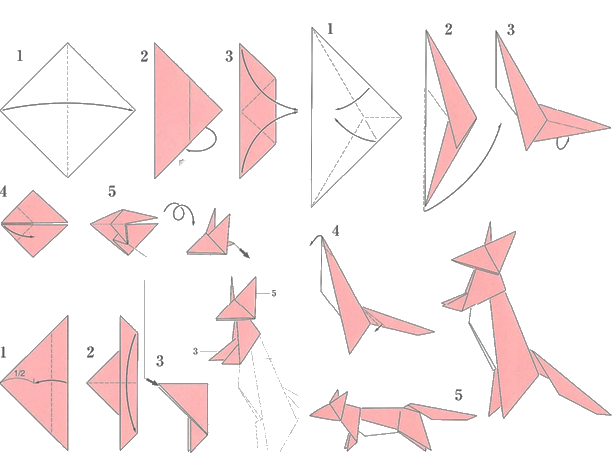 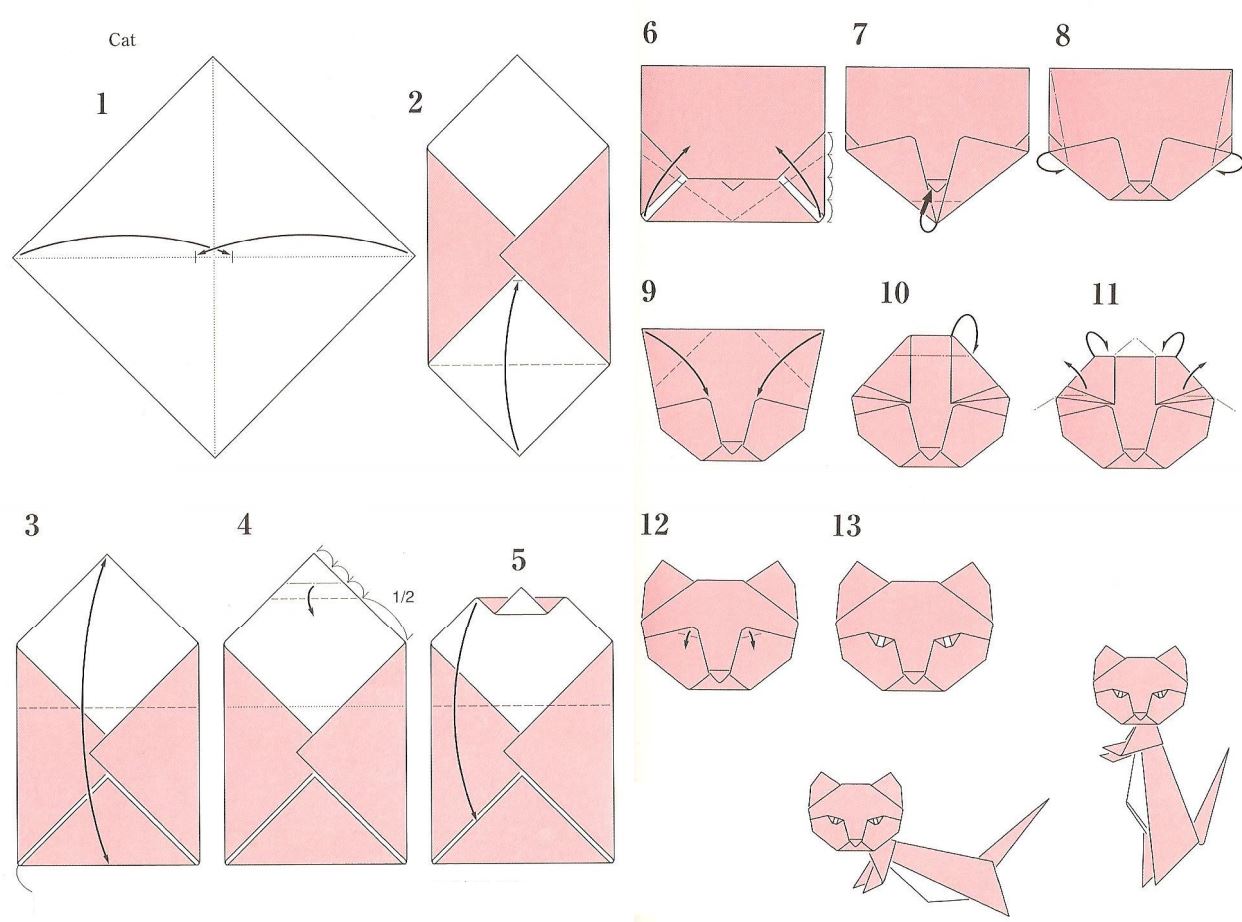 Расположите треугольник прямым углом вверх, поднимите нижнюю сторону, получая полоску шириной в 1/3 высоты треугольника.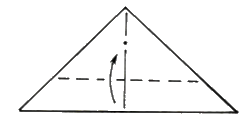 Расположите треугольник прямым углом вверх, поднимите нижнюю сторону, получая полоску шириной в 1/3 высоты треугольника.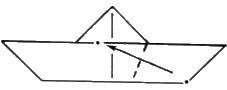 Согните правую часть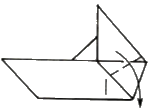 Опустите угол вниз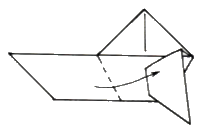 Поднимите левую часть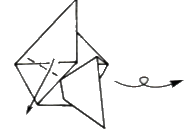 Опустите угол вниз. Переверните на другую сторону.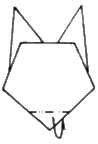 Согните нижний угол головы от себяСогните нижний угол головы от себяМордочкаМордочка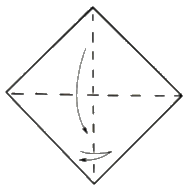 Возьмите чёрный квадрат, положите чёрной стороной к себе, согните по диагонали и перегните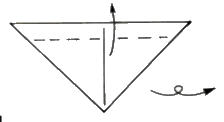 Поднимите нижний угол, захватывая один слой бумаги, оставляя при этом неглубокую складку. Переверните на другую сторону.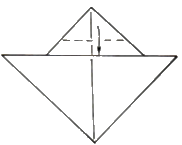 Опустите верхний угол, заправляя его под складку.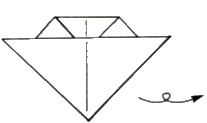  Переверните на другую сторону 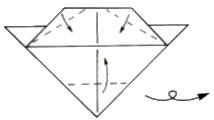 Согните углы. Переверните на другую сторону.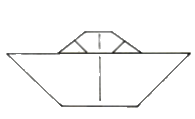 Мордочка готоваГлазаГлазаВозьмите оранжевый квадрат со стороной , сложитебазовую форму «треугольник» и перегните его пополам.Возьмите оранжевый квадрат со стороной , сложитебазовую форму «треугольник» и перегните его пополам.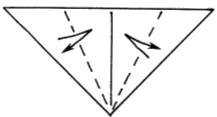 13. Перегните боковые стороны, немного не доводя их до линии перегиба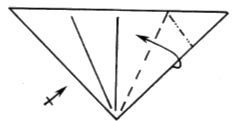 Раскройте «карманы»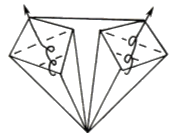  Заверните уголкиПроверьте результат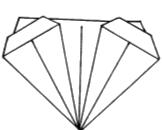 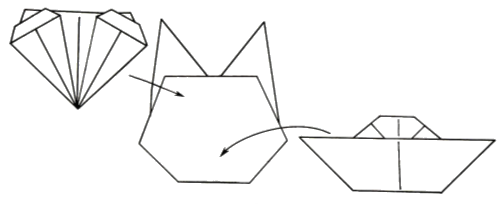 Приклейте к голове полученную деталь, а затем мордочкуПриклейте к голове полученную деталь, а затем мордочку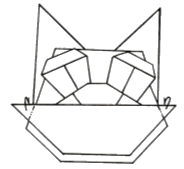 Согните уголки на мордочке от себя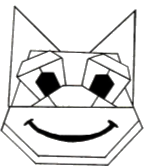 Нарисуйте белочке глаза и ротТуловищеТуловище1 вариант. Возьмите оранжевый квадрат со стороной  и сложите базовую форму «треугольник»1 вариант. Возьмите оранжевый квадрат со стороной  и сложите базовую форму «треугольник»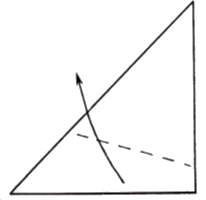 20. Расположите треугольник, как показано на рисунке. Согните нижнюю часть.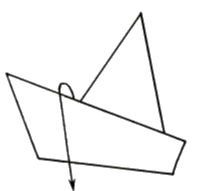 Проверьте полученный результат. Опустите поднятую часть вниз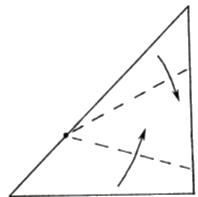 Согните верхний угол от точки пересечения сгиба и линии перегиба. Затем поднимите нижнюю часть по намеченной линии.Поднимите левую часть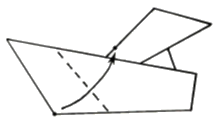 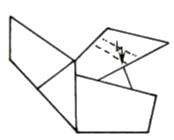 Сделайте складку – « молнию».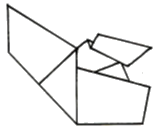 Туловище сидячей белочки готово.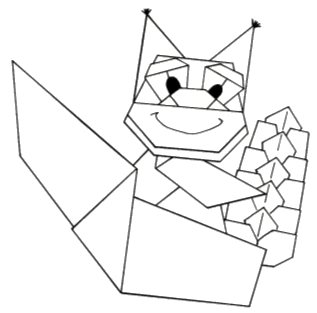 Приклейте к готовому туловищу голову.Приклейте к готовому туловищу голову.2 вариант. Возьмите оранжевый квадрат со стороной , сложите базовую форму «треугольник» и расположите заготовку прямым углом кверху.2 вариант. Возьмите оранжевый квадрат со стороной , сложите базовую форму «треугольник» и расположите заготовку прямым углом кверху.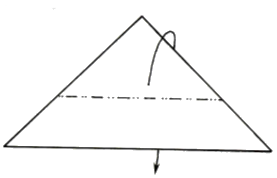 27. опустите прямой угол от себя  та, чтобы он выходил за нижнюю сторону.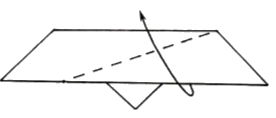 28. Поднимите правую часть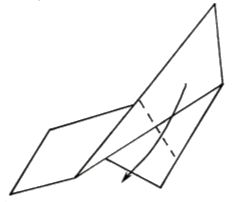 29. Опустите верхнюю часть.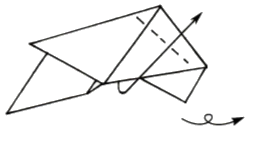 30. Поднимите опущенную часть, оставляя складку – «молнию». Переверните заготовку.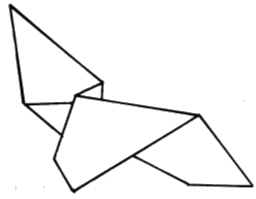 31. Туловище бегущей белки готово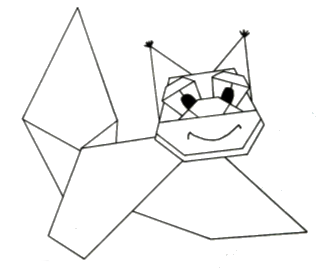 32. Приклейте голову.